Общая характеристика системы выявления, поддержки, развития способностей и талантов у детей и молодежи общеобразовательного учрежденияХарактеристика образовательной инфраструктуры Виды средств обучения и воспитания1. Печатные (учебники и учебные пособия, книги для чтения, хрестоматии, прописи, атласы)2. Электронные приложения к учебникам3. Электронные образовательные ресурсы (сетевые образовательные ресурсы, мультимедийные универсальные энциклопедии)4. Аудиовизуальные (слайды, слайд – фильмы, видеофильмы образовательные, учебные кинофильмы, учебные фильмы на цифровых носителях)5. Наглядные плоскостные (плакаты, карты настенные, иллюстрации настенные, магнитные доски)6. Демонстрационные (гербарии, муляжи, макеты, стенды, модели в разрезе, модели демонстрационные)7. Учебные приборы (компас, барометр, колбы и т.д.)8. Тренажеры и спортивное оборудование.Технические средства обучения и воспитания обучающихсяДоступ к информационным системам и информационно-телекоммуникационным сетям1. В школе № 436 имеется доступ к сети Интернет на основании действующего договора с СПб ГУП «АТС Смольного», по выделенной высокоскоростной оптоволоконной линии с пропускной способностью до 100 Мбит/с в рамках проекта ЕИКС.2. Все используемые в работе компьютеры подключены к внутренней информационно-телекоммуникационной сети и имеют выход в Интернет.3. Количество Интернет-серверов – 1.4. В постоянном режиме функционируют 2 компьютерных класса на 13 рабочих мест каждый.  Характеристика спортивной инфраструктурыС августа по октябрь 2022 года был произведен текущий ремонт школьной спортивной площадки.Спортивная площадка:Ограждена по периметруИмеет искусственное резиновое покрытиеОборудована зоной для прыжков в длинуНа спортивной площадке располагается:Футбольное поле с воротамиТрибуны для болельщиковБаскетбольные кольца в количестве 2-х шт.Установка для игры в волейболБрусья (1 шт.)Турники (3 шт.)Скамьи для пресса (2 шт.)Спортивный зал: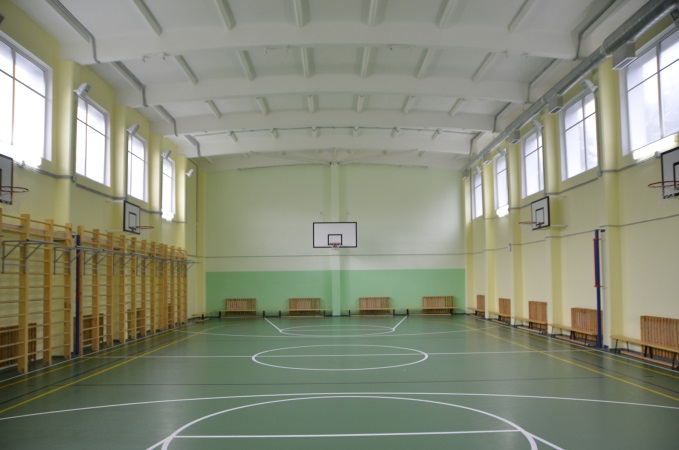  Характеристика доступности образовательной инфраструктуры для детей с ограниченными возможностями здоровьяВ 2022 - 2023 учебном году обучающиеся с ограниченными возможностями здоровья отсутствуют.Мультимедийный проектор 23 Проектор 16 Видеокамера цифровая 1 Планшет графический 3 Сканер планшетный 5 Фотоаппарат цифровой 1 Фотокамера цифровая 4 Пульт системы голосования 1 МФУ 9 Копировальный аппарат 5 Принтер 6 Документ-камера 3 Интерактивная доска 8 Интерактивная система 2 Интерактивный лазерный тир 1 Компьютеры 99 Ноутбуки28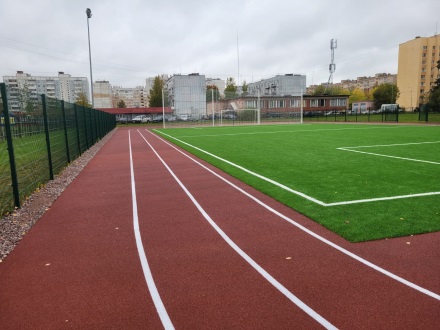 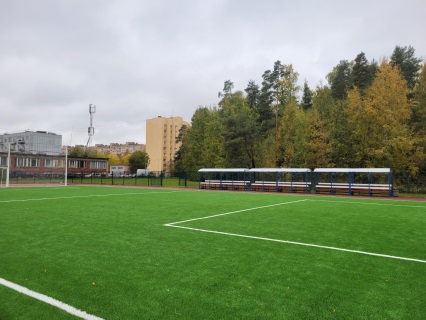 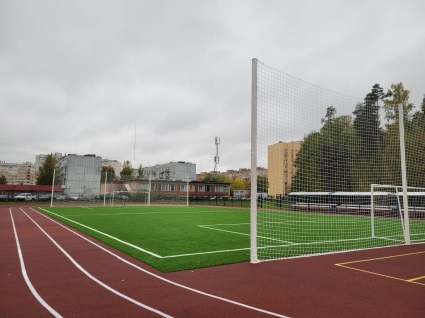 